Jurnal Pendidikan Kedokteran Indonesia(The Indonesian Journal of Medical Education)Secretariat:Departemen Pendidikan Kedokteran dan Bioetika Gedung Radiopoetro Lt. 6, Sayap BaratJl. Farmako, Sekip Utara, Jogjakarta 55281,Telp. 0274-562139, Fax: 0274-561196 , Email: jpki_aipki@yahoo.co.idMANUSCRIPT SUBMISSION FORM AND AUTHOR DECLARATIONHerewith I, who undersigned below:Full Name (including titles)     :    Lailaturrahmi, M.Farm., Apt.	 Corresponding Address          :    Fakultas Farmasi Universitas Andalas, Padang 25163, INDONESIA	 Contact Number	:  081267957466	 Corresponding e-mail	:    lailaturrahmi@phar.unand.ac.id	Submitting a manuscript to be processed, reviewed, and if possible to be published in Jurnal Pendidikan Kedokteran Indonesia (The Indonesian Journal of Medical Education) that titled:Title of Manuscript	: Mengapa Pencapaian Mahasiswa Belum Optimal? Studi Kasus Pembelajaran dan Asesmen Praktikum Farmakoterapi di Sebuah Perguruan Tinggi Farmasi Indonesia Author(s)	:  Lailaturrahmi	I declare that:The manuscript above has not and never been submitted or being reviewed and processed in any other journals.All authors have agreed to submit and to process this manuscript in Jurnal Pendidikan Kedokteran Indonesia.The manuscript above is free from plagiarism.I have adhered to conditions and requirements as requested by Jurnal Pendidikan Kedokteran Indonesia.I will adhere to the article processing steps that are applied by Jurnal Pendidikan Kedokteran Indonesia.If any of my declaration is not true, I will be fully responsible for the future disputes and legal issues.Padang, 18 Februari 2020Corresponding Author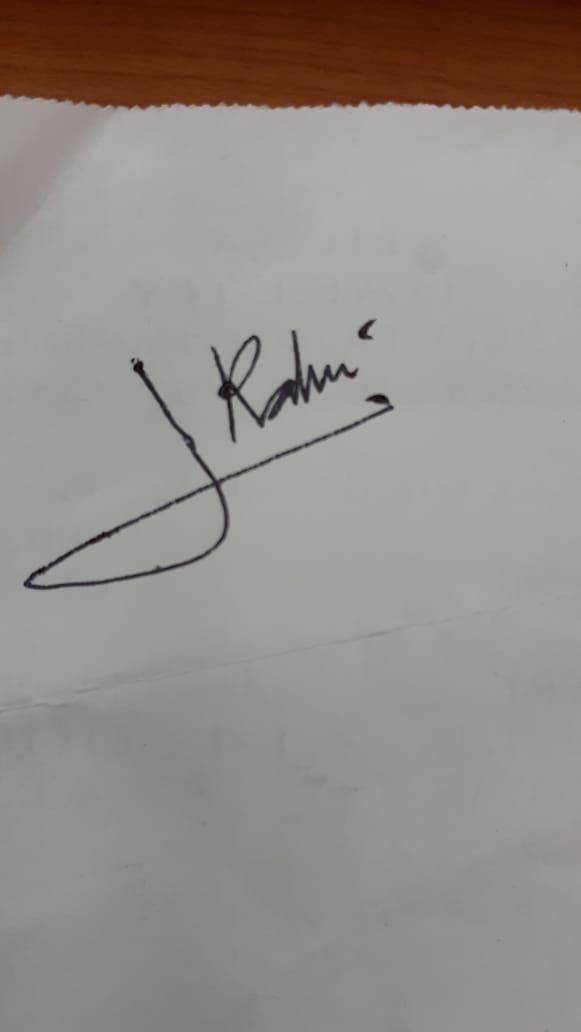 (……….Lailaturrahmi…………)